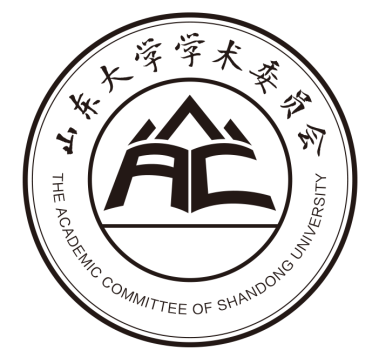 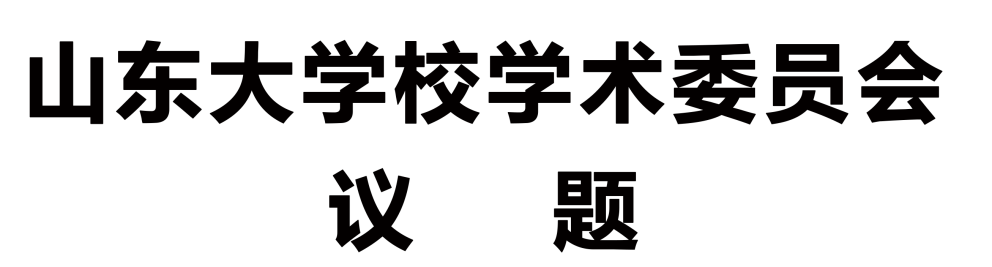 议题名称：                                                提交单位：                                               汇 报 人：                                               材料清单：	1.                                           					2.                                           					3.                                           					4.                                           					5.                                                                                                              年    月